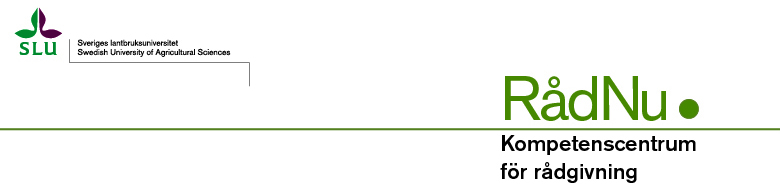 Rådgivarakademin på RådNuTraineeprogramGenerellt om traineeutbildningRådNu arbetar med att ta fram ett koncept för ett traineeprogram och i utvecklingsfasen är input från framtida samarbetspartners viktig. För att göra utbildningen så behovsanpassad som möjligt vill vi gärna ha era svar på frågorna nedan.Traineeutbildningen ska ha formen av en anställning och inom ramen för traineeprogrammet varvas det praktiska arbetet med kurser genom Rådgivarakademin på RådNu. Syftet med ett traineeprogram inom den gröna näringen är att en nyanställd, förutom att lära sig företagets verksamhet och att bygga nätverk, ska erhålla kunskaper inom rådgivningsmetodik som gör att yrkesskicklighet uppnås snabbare och att rådgivningen mot lantbruksföretagen ger bättre effekt. Under traineetiden får rådgivaren avtalsenlig lön.Hur fungerar frågeformuläret?Skriv direkt i dokumentet och sätt ”X” i rutorna för de svarsalternativ som stämmer. Maila blanketten till sophie.helander@slu.se, senast 31 augustiGrundläggande information Sätt ett ”x” i rutan framför det alternativ som stämmerVilka kompetenshöjande insatser görs idag i ert företag avseende rådgivningsmetodik och sälj?Hur många rådgivare finns i företaget idag?Kompetens Vilka av nedanstående kurskomponenter inom rådgivningsmetodik bör ingå i ett traineeprogram utifrån de kompetenser ni anser att en färdig trainee ska besitta? (Sätt ett kryss i rutan framför önskvärda komponenter)            Ytterligare kompetenser: OmfattningHur stor del av rådgivarens arbetstid anser ni i genomsnitt ska läggas på fortbildning inom rådgivningsområdet under traineeutbildningen? (minsta kursstorlek är 3 hp vilket motsvarar 80 timmar)Hur många högskolepoäng (hp) ska traineeprogrammet omfatta? Annat önskemål Övriga tillägg eller önskemålTack för dina svar! 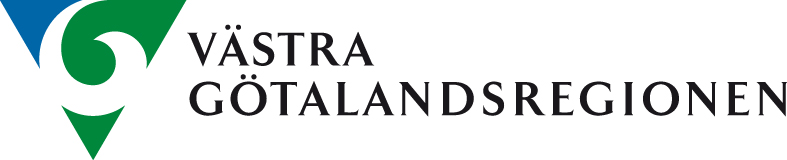 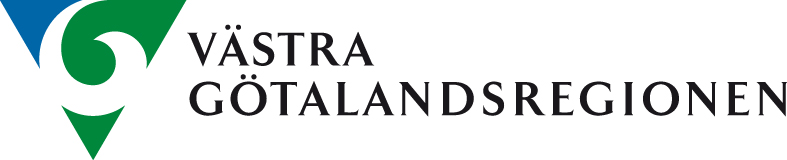 Vårt företag säljer rådgivning Vårt företag har rådgivning kopplad till försäljning av produkter Vi har rådgivning kopplad till kontrollverksamhet eller annan icke-säljande verksamhet (t ex Länsstyrelsen och Jordbruksverket)Professionell kompetens (spets och bredd inom sitt expertområde)Organisatorisk kompetens(att jobba smart och effektivt)Kommunikativ och social kompetens(att göra sig förstådd och förstå andra)Metodikkompetens(använda verktyg/modeller effektivt och skapa effekt)6-9 (160-240 timmar)9-12 (240-320 timmar)12-15 (320-400)